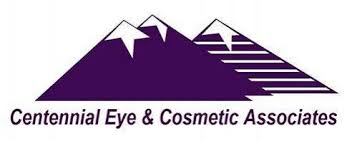 CONTACT LENS EVALUATIONThank you for choosing Centennial Eye Associates for your eye care needs. We strive to provideall contact lens wearers with a contact lens that will provide great comfort and clear vision. In order todo this a contact lens evaluation must be performed every year. Contact lens patients require additionaltesting and monitoring over and above what is done during a routine eye exam. This includes evaluatingthe health of the eyes paying close attention to the cornea, eyelids, and conjunctiva, determining theappropriate contact lens prescription and curvature, and examining the lenses on the eyes to ensureproper alignment with the cornea and eyelids. Most vision plans view contact lenses as elective visioncorrection and generally offer a discount toward the contact lens evaluation fee. Fees are determinedby the type of lens, complexity of the prescription, and overall eye health.Level 1: $60 Spherical contact lenses.Level 2: $100 Astigmatism corrective contact lenses.Level 3: $150 Multi-focal/Bifocal , SV Duette and Gas Permeable contact lenses.Level 4: $200 Bifocal-Toric, Duette Progressive and Bifocal Gas Permeable contact lenses.Level 5: $600 Scleral and Other Specialty Contact lenses (May be covered by insurance).THIS ALSO INCLUDES:Contact lens case and sample of solutionTrial contact lenses90 days of follow-up care (there is a follow-up fee of $30 once outside of 90 days)PLEASE CHECK BELOW______ YES… I would like a contact lens evaluation today in order to update my contact lens prescriptionand have the ability to purchase contacts for the next 12 months. I understand that the fitting must bepaid at the time of service.______ NO… I do not want a contact lens evaluation today and I understand that I will not be able topurchase contacts without an updated contact lens prescription.Patient Name:______________________________________Patient Signature __________________________________ Today’s Date __/__/____If you have any questions, please do not hesitate to ask!